‘Holes’ activities Y5/6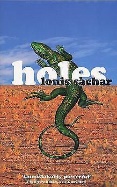 (OPTIONAL)If you’ve decided to read the book, here are some activities you might like to try. Don’t forget to send us pictures of what you come up with, we’d love to see them!Create a leaflet all about Camp Green Lake, think about the rules, what you need to bring, what you will be doing etc etc.‘Holes’ is set in Texas, USA. Make a list of all the American words you find as you go along, explaining what each one means and what the English alternative is.This story is set in the desert. Can you explain how the water cycle works and represent your findings in a labelled diagram?Everyone at Camp Green Lake is scared of the yellow spotted lizards. Design your own poisonous reptile and make up a fact file about it.Design a ‘Wanted’ poster for Kissin’ Kate Barlow.What advice would you give to new arrivals to Camp Green Lake? Make a list of ‘dos’ and ‘don’ts’ for new recruits – thin about using modal verbs as we did for our ‘Agony Aunt’ problems.Create a map of Camp Green Lake, adding in all the features you read about as you go on. You could label it with coordinates, perhaps a 1,2 or 4 quadrant grid depending on how confident you are.How many states are there in the USA? Can you list them all? Choose four states and research what each one is famous for.Stanley Yelnats is accused of stealing a basketball player’s trainers. Design your own trainers (‘sneakers’) and create a poster advertising them.